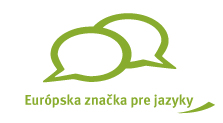 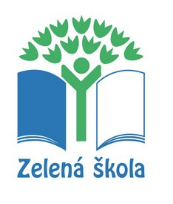 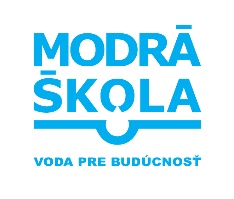 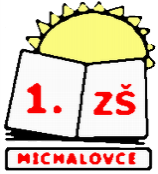 Základná škola Teodora Jozefa Moussona, T. J. Moussona 4, MichalovceIČO:17080703 tel.056/6441347,  email: skola1@1zsmi.skwww.zsmoumi.edupage.org_____________________________________________________________________________Členovia žiackej školskej rady3.A – Matej Mirdala3.B – Nina Šuličová3.C- Lara Jakubocová4.A- Peter Dziak4.B – Klaudia Maskaľová4.C – Sofia Kolyová5.A – Marína Mirdalová5.B – Emma Kromková6.A – Zdenka Janičkovičová6.B – Marianna Puchľáková7.A – Ivana Peslárová7.B-Miriam Styrančáková8.A – Nina Parchovianska8.B – Patrik Hrinko9.A – Tímea Sotáková9.B – Emma TimočkováNa zasadnutí 13.9.2018 si členovia zvolili výbor ŽŠR:Predseda: Tímea SotákováČlenovia: Miriam Styrančáková                 Zdenka JaničkovičováV Michalovciach 13.9.2018